Geography Unit 1Activity 4: Map ProjectionsDirections:  		Read pages pg. 22-23 in your geography textbook before you begin the activity. After you complete the front of this, draw an image of each kind of map on the back and point to one strength and one weakness of each map. Geography Unit 1Activity 5, Reasons for the Seasons: Page 20-211.		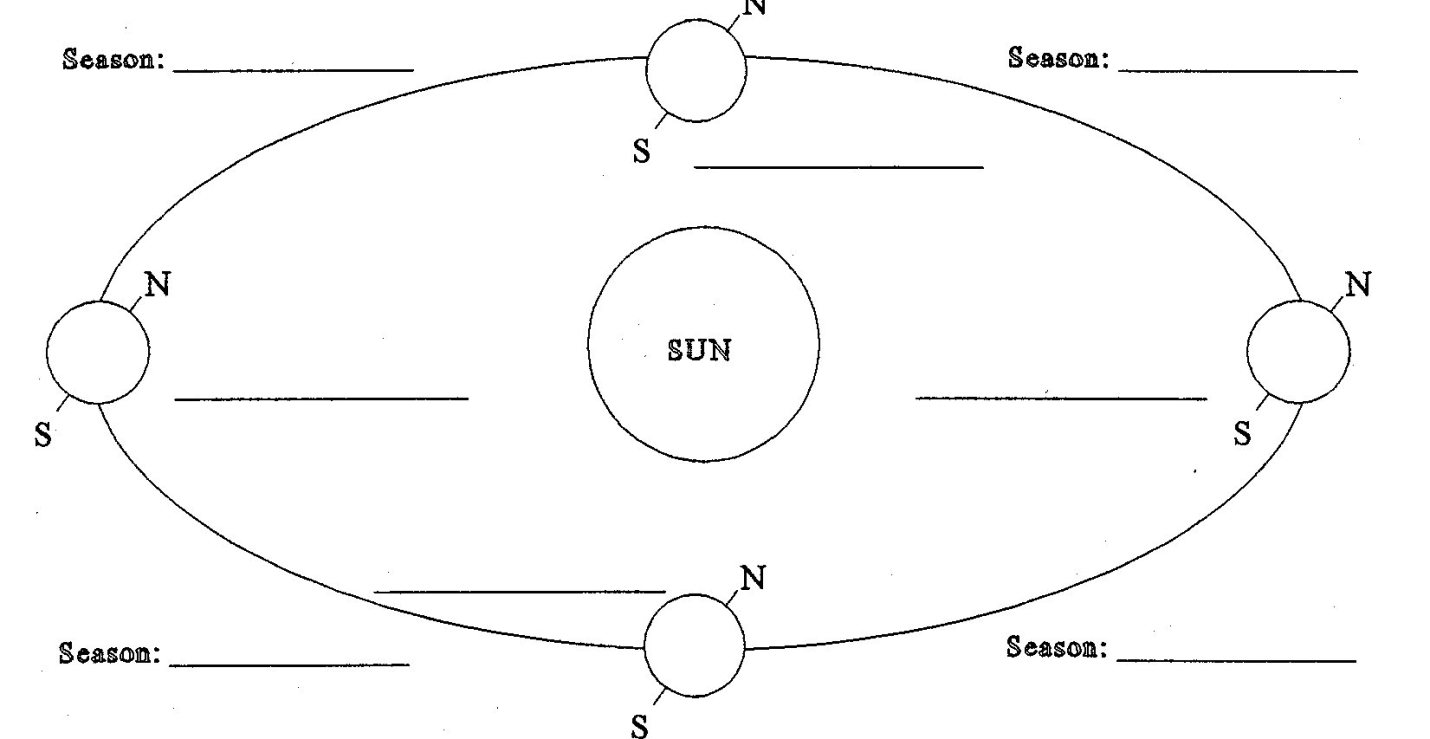 Vocabulary: autumnal equinox, vernal equinox, summer solstice, winter solstice2. Tilt determines the seasons.  At what angle is the Earth tilted at with respect to the Sun?  ___ degrees3. What season does not exist along the Equator?  Why?4. If it is winter in the Southern Hemisphere, then it is __________________ in the Northern Hemisphere. 5. If it is autumn in the Northern Hemisphere, then it is _______________ in the Southern Hemisphere.6. Critical Thinking:  Describe the summer and winter at one of the polesType of Map/What it’s Used ForStrengths of This Type of MapWeaknesses of This Type of MapLambert ProjectionAt the North Pole and the South Pole the land is NOT distorted.  It is accurate in the center. The land near the equator is distorted.Mercator ProjectionEckert IV ProjectionGoode’s Homolosine Projection